中國文化大學碩士班學位審定表一、院系所組：藝術學院  戲劇學系  碩士班二、授予學位：藝術碩士三、適用年度：103學年度起入學新生適用。四、最低畢業學分數：30學分五、承認他所（含國內、外）學分數：6學分六、必修科目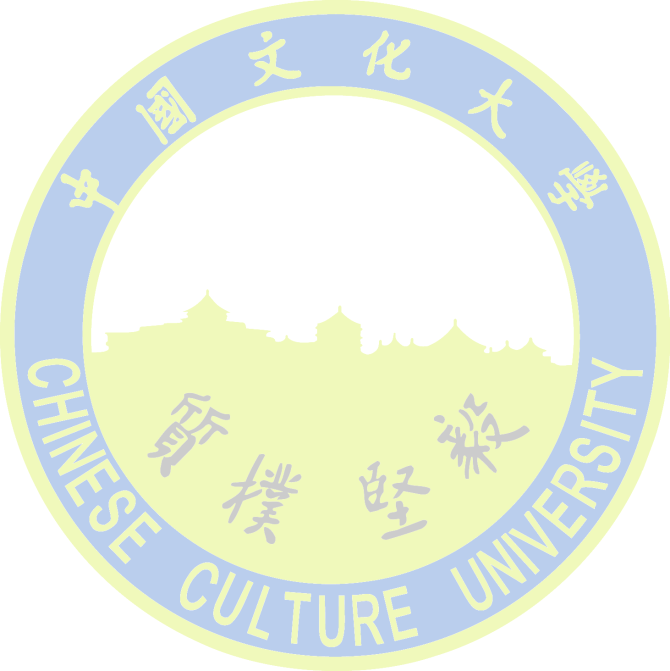 七、基礎學科（以同等學力資格或非相關學系畢業之錄取者，入學後須補修底下之基礎學科）八、申請學位論文考試規定1. 依本校「博碩士班學位論文考試辦法」辦理。2. 其他規定： (1)碩士班學生於申請學位論文口試前，需於學術期刊或學術研討會發表至少一篇論文後，方符合申請資格。(2)本所碩士學位論文得以劇本創作或表演連同創作報告代替。九、備註科目代號科目名稱學分數時數備註（說明）0801英文040503論文寫作220611研究方法22合        計48科目名稱學分數時數備註（說明）1戲劇理論批評或戲劇原理44此二科任選一科2中國戲劇及劇場史或西洋戲劇及劇場史44此二科任選一科3戲劇製作（一）48合        計1216